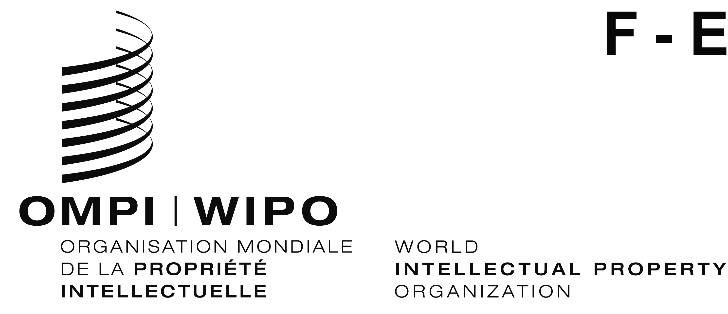 CDIP/29/INF/1 ORIGINAL : français/EnglishDATE : 21 octobre 2022/october 21, 2022Comité du développement et de la propriété intellectuelle (CDIP)Vingt-neuvième session
Genève, 17 – 21 octobre 2022Committee on Development and Intellectual Property (CDIP)Twenty-Ninth Session
Geneva, October 17 to 21, 2022LISTE DES PARTICIPANTS/LIST OF PARTICIPANTSétablie par le Secrétariat/prepared by the SecretariatÉTATS/STATES(dans l’ordre alphabétique des noms français des États)(in the alphabetical order of the names in French of the States)AFRIQUE DU SUD/SOUTH AFRICAElmary BUIS (Ms.), Deputy Director, National Intellectual Property Management Office (NIPMO), Department of Science and Innovation (DTIC), Pretoria elmary.buis@nipmo.org.za Meshendri PADAYACHY (Ms.), Deputy Director, Intellectual Property Law and Policy, Department of Trade, Industry and Competition (DTIC), Pretoriampadayachy@thedtic.gov.za Brenda NDLOVU (Ms.), Advanced Team Assistant, Consumer and Corporate Regulation Branch, Department of Trade, Industry and Competition (DTIC), Pretoriabndlovu@thedtic.gov.za Mandla NKABENI (Mr.), First Secretary, Economic Development, Permanent Mission, Genevankabenij@dirco.gov.za ALGÉRIE/ALGERIALazhar SOUALEM (M.), ambassadeur, représentant permanent, Mission permanente, Genèvesoualem_lazhar@yahoo.fr  Lotfi BOUDJEDAR (M.), directeur, Direction des brevets, Institut national algérien de la propriété industrielle (INAPI), Ministère de l’industrie et des mines, Algerl.boudjedar@inapi.orgKarim DJELILI (M.), directeur, Division de l’innovation, de la recherche et du développement technologique, Ministère de l’industrie et des mines, Algerk.djelili@industrie.gov.dz Mohamed BAKIR (M.), premier secrétaire, Mission permanente, Genèvebakir@mission-algeria.chALLEMAGNE/GERMANYSarah EICKELMANN (Ms.), Staff Counsel, Trademarks and Designs Division, Federal Ministry of Justice, Berlineickelmann-sa@bmj.bund.deJan TECHERT (Mr.), First Counsellor, Permanent Mission, Genevawi-2-io@genf.auswaertiges-amt.de Lioba MUELLER (Ms.), Legal Trainee, Permanent Mission, Genevawi-rref-io@genf.diplo.de ARABIE SAOUDITE/SAUDI ARABIATurki BINSALAMAH (Mr.), Executive Director, National Intellectual Property Strategy Department, Saudi Authority for Intellectual Property (SAIP), Riyadhtslmah@saip.gov.sa Turki ALFAGHEEH (Mr.), Head, International Partnerships Department, Saudi Authority for Intellectual Property (SAIP), RiyadhGhadeer ALFAJHAN (Ms.), Head, Intellectual Property Creation and Utilization Department, Saudi Authority for Intellectual Property (SAIP), Riyadhgfjhan@saip.gov.sa Ghaida ALMEGRIN (Ms.), Head, Service Development Department, Saudi Authority for Intellectual Property (SAIP), RiyadhARGENTINE/ARGENTINAFederico VILLEGAS (Sr.), Embajador, Representante Permanente, Misión Permanente, Ginebraambassador@missionarg.ch Mariana MARTÍNEZ (Sra.), Directora de Coordinación y Asuntos Internacionales, Dirección Nacional de Derecho de Autor (DNDA), Ministerio de Justicia y Derechos Humanos, Buenos Airesmmartinezdnda@gmail.com Mariana GIOVACHINI (Sra.), Asesora Legal, Dirección Nacional del Derecho de Autor (DNDA), Ministerio de Justicia y Derechos Humanos, Buenos Airesmgiovachinimj@gmail.comMaría Julieta ANSALDI (Sra.), Profesional Técnica Recursos Genéticos, Dirección Nacional de Biodiversidad, Ambiente y Desarrollo Sostenible, Buenos Airesmjansaldi@ambiente.gob.ar Ricardo Julian APAZA (Sr.), Técnico, Dirección Nacional de Biodiversidad, Buenos Airesrapaza@ambiente.gob.ar Nadia Soledad SOCOLOFF (Sra.), Primera Secretaria, Dirección Nacional de Negociaciones Económicas Multilaterales (DNEMU), Ministerio de Relaciones Exteriores, Comercio Internacional y Culto, Buenos Airesndf@mrecic.gov.arPaula Viviana CHURQUINA ZORZÓPULOS (Sra.), Consultora Experta en Articulación de Actres, Género y Pueblos Indígenas, Secretaría de Políticas Ambientales en Recursos Naturales, Ministerio de Ambiente y Desarrollo Sostenible, Buenos Airespchurquina@ambiente.gob.ar Betina Carla FABBIETTI (Sra.), Segunda Secretaria, Misión Permanente, Ginebraifb@mrecic.gov.arAUSTRALIE/AUSTRALIAEmily GLEESON (Ms.), Policy Officer, Policy and International Affairs, IP Australia, Canberraemily.gleeson@ipaustralia.gov.au AUTRICHE/AUSTRIAFridolin EGERER (Mr.), International Relations Officer, Strategy, Austrian Patent Office, Federal Ministry for Climate Protection, Viennafridolin.egerer@patentamt.atBANGLADESHAhmed Tanmay Tahsin RATUL (Mr.), First Secretary, Permanent Mission, Genevaahmed.ratul@mofa.gov.bd BELGIQUE/BELGIUMJoren VANDEWEYER (M.), conseiller, Mission permanente, Genèvejoren.vandeweyer@diplobel.fed.beBHOUTAN/BHUTANTempa TSHERING (Mr.), Chief Intellectual Property Officer, Department of Intellectual Property, Ministry of Economic Affairs, Thimphutempatshering@moea.gov.btBOLIVIE (ÉTAT PLURINATIONAL DE)/BOLIVIA (PLURINATIONAL STATE OF)Mariana Yarmila NARVAEZ VARGAS (Sra.), Primera Secretaria, Misión Permanente, GinebraBOSNIE-HERZÉGOVINE/BOSNIA AND HERZEGOVINAJosip MERDŽO (Mr.), Director, Institute for Intellectual Property of Bosnia and Herzegovina, Mostarj_merzdo@ipr.gov.baBOTSWANARegomoditswe Basadi BADIRWANG (Ms.), Trademark Examiner, Industrial Property, Companies and Intellectual Property Authority (CIPA), Ministry of Investment, Trade and Industry (MITI), Gaboronerbadirwang@cipa.co.bw Masego MACKENZIE (Ms.), Registration Officer, Industrial Property, Companies and Intellectual Property Authority (CIPA), Ministry of Investment, Trade and Industry (MITI), Gaboronemmackenzie@cipa.co.bw BRÉSIL/BRAZILBruno DIAS ROHDE (Mr.), Analyst, Coordination of International Relations, National Institute of Industrial Property (INPI), Ministry of Economy, Rio de JaneiroLeonardo SANTANA (Mr.), First Secretary, Division of Intellectual Property, Ministry of Foreign Affairs, Brasilialeonardo.santana@itamaraty.go.brVitor MATTOS VAZ (Mr.), Second Secretary, Permanent Mission to the World Trade Organization (WTO), GenevaCAMBODGE/CAMBODIASUON Prasith (Mr.), Counsellor, Permanent Mission to the World Trade Organization (WTO), GenevaKONG Sokheng (Mr.), Commercial Attaché, Permanent Mission to the World Trade Organization (WTO), Genevakongsokheng.moc@gmail.comCAMEROUN/CAMEROONSalomon EHETH (M.), ambassadeur, représentant permanent, Mission permanente, Genèvesaleheth@yahoo.fr Paul Marcel NDIORO A MAMOUN (M.), secrétaire général, Ministère du tourisme et des loisirs, YaoundéRoger MVOGO (M.), ingénieur d'études de la coopération avec l'Europe, Ministère de l'économie, de la planification et de l'aménagement du territoire, YaoundéPascal ATANGANA BALLA (M.), chef de la cellule des stratégies de la propriété intellectuelle, Ministère des mines, de l'industrie et du développement technologique (MINMIDT), Yaoundé Jacqueline Laure ETEME MA'A (Mme), cheffe de service, Ministère du tourisme et des loisirs, YaoundéMarie Béatrice NANGA NGUELE (Mme), cheffe de service des brevets et des signes distinctifs, Ministère des mines, de l'industrie et du développement technologique (MINMIDT), YaoundéThéophile Olivier BOSSE (M.), deuxième conseiller, Mission permanente, GenèveJonas DABA (M.), chef cuisinier, Ministère du tourisme et des loisirs, YaoundéEmile ENGOULOU (M.), chef cuisinier, Ministère du tourisme et des loisirs, YaoundéMarceline ESSOMBA NÉE ABOMO (Mme), cheffe cuisinière, Ministère du tourisme et des loisirs, YaoundéCANADASaida AOUIDIDI (Ms.), Senior Policy Analyst, Innovation Science and Economic Development, Canadian Intellectual Property Office (CIPO), Gatineausaida.aouididi@ised-isde.gc.ca Romina RAEISI (Ms.), Trade Policy Officer, Intellectual Property Trade Policy Division, Global Affairs Canada, OttawaNicolas LESIEUR (Mr.), First Secretary, Permanent Mission to the World Trade Organization (WTO), GenevaCHILI/CHILESergio ESCUDERO (Sr.), Jefe, Departamento Internacional y Políticas Públicas, Instituto Nacional de Propiedad Industrial (INAPI), Ministerio de Economía, Santiago de Chilesescudero@inapi.clSebastián MOLINA NECUL (Sr.), Jefe, División de Propiedad Intelectual, Subsecretaria de Relaciones Económicas Internacionales (SUBREI), Santiago de Chilesmolina@subrei.gob.clDenisse PÉREZ (Sra.), Asesora, Departamento Internacional y de Políticas Públicas, Instituto Nacional de Propiedad Industrial (INAPI), Santiago de Chiledperez@inapi.clElizabeth COBLE (Sra.), Asesora, Departamento de Asuntos Internacionales, Oficina de Estudios y Políticas Públicas Agrarias, Ministerio de Agricultura, Santiago de ChileValeria MORETIC (Sra.), Asesora, Unidad de Derechos de Autor, Ministerio de las Culturas, las Artes y el Patrimonio, Santiago de ChileValeria.moretic@cultura.gob.clCHINE/CHINAZHAO Xiuling (Ms.), Deputy Director General, Copyright Department, National Copyright Administration of China (NCAC), BeijingYANG Ping (Ms.), Deputy Director, Division I, International Cooperation Department, China National Intellectual Property Administration (CNIPA), BeijingZHONG Yan (Mr.), Deputy Director, Division I, International Cooperation Department, China National Intellectual Property Administration (CNIPA), BeijingHU Shuang (Ms.), Program Officer, International Affairs Division, Copyright Department, National Copyright Administration of China (NCAC), BeijingZHANG Qian (Ms.), Program Officer, International Cooperation Division I, International Cooperation Department, China National Intellectual Property Administration (CNIPA), BeijingHE Xiang (Mr.), Third Secretary, Permanent Mission, GenevaXU Yingjie (Ms.), Third Secretary, Permanent Mission, GenevaCOLOMBIE/COLOMBIAÁlvaro Alejandro GÓMEZ OCAMPO (Sr.), Ministro Consejero, Misión Permanente, Ginebraalvaro.gomez@cancilleria.gov.co María José LAMUS BECERRA (Sra.), Superintendente Delegada para la Propiedad Industrial, Superintendencia de Industria y Comercio (SIC), Ministerio de Industria, Comercio y Turismo, Bogotámlamus@sic.gov.co Luís Antonio SILVA (Sr.), Coordinador, Banco de Patentes, Superintendencia de Industria y Comercio (SIC), Ministerio de Industria, Comercio y Turismo, Bogotálsilva@sic.gov.co Laura NUVAN (Sra.), Pasante, Misión Permanente, GinebraCÔTE D'IVOIREKoffi Paul ASSANDE (M.), directeur général, Office ivoirien de la propriété intellectuelle (OIPI), Ministère de l’industrie et de la promotion du secteur privé, Abidjan assande2000@gmail.com Ekué Jean-Marie AKA (M.), conseiller, Mission permanente, GenèveCROATIE/CROATIATanja MILOVIĆ (Ms.), Deputy Director General, State Intellectual Property Office (SIPO), Zagrebtmilovic@dziv.hr CUBAErnesto VILA GONZÁLEZ (Sr.), Director General, Dirección General, Centro Nacional de Derecho de Autor (CENDA), Ministerio de Cultura, La Habanaernestovila@cubarte.cult.cu William DÍAZ MENÉNDEZ (Sr.), Consejero Comercial, Misión Permanente, Ginebraoficome@ch.embacuba.cuLibia OLIVER DONATE (Sra.), Primera Secretaria, Misión Permanente, Ginebralibiaoliver.d@gmail.comDJIBOUTIKadra Ahmed HASSAN (Mme), ambassadrice, représentante permanente, Mission permanente, GenèveOubah Moussa AHMED (Mme), conseillère, Mission permanente, GenèveÉGYPTE/EGYPTMohamed NEGM (Mr.), Deputy Assistant, Foreign Minister for International Specialized Agencies, Innovation and Technology, Ministry of Foreign Affairs, CairoEL SALVADORAlejandra CASTAÑEDA (Sra.), Consejera, Misión Permanente ante la Organización Mundial del Comercio (OMC), Ginebraalcastaneda@economia.gob.sv Coralia OSEGUEDA (Sra.), Consejera, Misión Permanente ante la Organización Mundial del Comercio (OMC), Ginebracoralia.osegueda@economia.gob.sv ÉMIRATS ARABES UNIS/UNITED ARAB EMIRATESShaima Nasser AL-AKEL (Ms.), International Organizations Executive, Permanent Mission to the World Trade Organization (WTO), GenevaÉQUATEUR/ECUADORLigia Fanny UTITIAJ ANKUASH (Sra.), Tercera Secretaria, Misión Permanente ante la Organización Mundial del Comercio (OMC), Ginebraligianua.utitiaj@gmail.com ESPAGNE/SPAINEva María PÉRTICA GÓMEZ (Sra.), Jefa de Servicio, Departamento de Coordinación Jurídica y Relaciones Internacionales, Oficina Española de Patentes y Marcas (OEPM), Madrideva.pertica@oepm.es Javier SORIA QUINTANA (Sr.), Consejero, Misión Permanente, Ginebrajavier.soria@maec.esRosa ORIENT QUILIS (Sra.), Oficial, Misión Permanente, Ginebrarosa.orient@maec.es ESWATINICelucolo DLUDLU (Mr.), Intellectual Property Registrar, Intellectual Property Department, Ministry of Commerce, Industry and Trade, MbabaneÉTATS-UNIS D’AMÉRIQUE/UNITED STATES OF AMERICALaura HAMMEL (Ms.), Attorney-Advisor, Office of Policy and International Affairs, United States Patent and Trademark Office (USPTO), Department of Commerce, AlexandriaAndrew MOORE (Mr.), Attorney-Advisor, Office of Policy and International Affairs, United States Patent and Trademark Office (USPTO), Department of Commerce, Alexandriaandrew.moore1@uspto.gov Khashayar Mohammad GHASHGHAI (Mr.), Counsellor, Permanent Mission, GenevaMarina LAMM (Ms.), Intellectual Property Attaché, Multilateral Economic and Political Affairs, Permanent Mission, GenevaÉTHIOPIE/ETHIOPIAEndalew Mosisa WAKTOLE (Mr.), Deputy Director General, Ethiopian Intellectual Property Authority (EIPA), Addis Ababaendoltbg@yahoo.com Amsalu Tizazu META (Mr.), Minister-Counsellor, Permanent Mission, Genevaamsalut2022@gmail.comFÉDÉRATION DE RUSSIE/RUSSIAN FEDERATIONVladislav MAMONTOV (Mr.), Head, Multilateral Cooperation Division, International Cooperation Department, Federal Service for Intellectual Property (ROSPATENT), MoscowEvgenia KOROBENKOVA (Ms.), Advisor, Multilateral Cooperation Division, International Cooperation Department, Federal Service for Intellectual Property (ROSPATENT), MoscowAnton MARKOVSKIY (Mr.), Counsellor, Permanent Mission, GenevaFIDJI/FIJIPriscilla SINGH (Ms.), Principal Legal Officer, Legal, Attorney-General’s Office, SuvaFRANCECharlotte BEAUMATIN (Mme), conseillère, Mission permanente, Genèvecharlotte.beaumatin@diplomatie.gouv.fr Carole BREMEERSCH (Mme), conseillère, Mission permanente, GenèveLidiia YERSHYKHINA (Mme), chargée de missions juridiques et internationales, Pôle international, Institut national de la propriété industrielle (INPI), CourbevoieGUATEMALAMarco Vinicio MOREIRA DÍAZ (Sr.), Sub Director Propiedad Intelectual, Sub Dirección, Ministerio de Economía, Ciudad de Guatemalamaco_164@hotmail.com Flor de María GARCÍA DÍAZ (Sra.), Consejera, Misión Permanente ante la Organización Mundial del Comercio (OMC), Ginebraflor.garcia@wtoguatemala.ch HONGRIE/HUNGARYKinga UDVARDY-MARTON (Ms.), Legal Advisor, Industrial Property Law Section, Hungarian Intellectual Property Office (HIPO), Budapestkinga.udvardy@hipo.gov.hu INDE/INDIAKaran THAPAR (Mr.), Deputy Secretary, Department for Promotion of Industry and Internal Trade (DPIIT), Ministry of Commerce and Industry, New Delhiknthapar.irs@gov.in Garima PAUL (Ms.), First Secretary, Permanent Mission, Genevaeco.genevapmi@mea.gov.inINDONÉSIE/INDONESIAGrata Endah WERDANINGTYAS (Ms.), Ambassador, Deputy Permanent Representative, Permanent Mission, GenevaAntonius YUDI TRIANTORO (Mr.), Director, Trade, Industry, Commodities and Intellectual Property, Ministry of Foreign Affairs of the Republic of Indonesia, JakartaIndra ROSANDRY (Mr.), Minister-Counsellor, Permanent Mission, Permanent Mission, GenevaOtto Rakhim GANI (Mr.), First Secretary, Permanent Mission, Genevaotto.gani@mission-indonesia.org IRAK/IRAQAlaa Musaa Ali AL SHUBBER (Mr.), General Director, Industrial Development and Regulatory Directorate, Ministry of Industry and Minerals, Baghdadalaamali1966@gmail.com Thulfiqar Ali Bader ALTEMIMY (Mr.), Second Secretary, Permanent Mission, Genevathulfiqaralbandar@gmail.comShahad AL-GERTANI (Ms.), Third Secretary, Organization Department, Ministry of Foreign Affairs, Baghdadshamsshahad55555@gmail.com IRAN (RÉPUBLIQUE ISLAMIQUE D’)/IRAN (ISLAMIC REPUBLIC OF)Mohammad Hossein GHANIEI (Mr.), First Counsellor, Legal Department, Ministry of Foreign Affairs, Tehranmh.ghaniei@mfa.gov.ir Zakieh TAGHI ZADEH PIRPOSHTEH (Ms.), First Secretary, Permanent Mission, GenevaISRAËL/ISRAELNitzan ARNY (Mr.), Counsellor, Permanent Mission, Genevacounselor@geneva.mfa.gov.il ITALIE/ITALYVittorio RAGONESI (Mr.), Counsellor, Directorate General for Libraries and Copyright, Ministry of Culture, Romevragonesi@libero.it  JAMAÏQUE/JAMAICACheryl SPENCER (Ms.), Ambassador, Permanent Representative, Permanent Mission, GenevaShantal ENGLISH (Ms.), Deputy Director, Jamaica Intellectual Property Office (JIPO), Ministry of Industry, Investment and Commerce, Kingstonshantal.english@jipo.gov.jm Rashaun WATSON (Mr.), First Secretary, Permanent Mission, GenevaJAPON/JAPANTAUCHI Koji (Mr.), Director, Multilateral Policy Office, International Policy Division, Policy Planning and Coordination Department, Japan Patent Office (JPO), Ministry of Economy, Trade and Industry (METI), Tokyotauchi-koji@jpo.go.jp KUKUU Atsushi (Mr.), Deputy Director, Multilateral Policy Office, International Policy Division, Policy Planning and Coordination Department, Japan Patent Office (JPO), Ministry of Economy, Trade and Industry (METI), Tokyokuku-atsushi@jpo.go.jp AKASHI Hinako (Ms.), Administrative Officer, Multilateral Policy Office, International Policy Division, Policy Planning and Coordination Department, Japan Patent Office (JPO), Ministry of Economy, Trade and Industry (METI), Tokyoakashi-hinako@jpo.go.jp TAJIMA Hiroki (Mr.), First Secretary, Permanent Mission, Geneva YASUI Takuya (Mr.), First Secretary, Permanent Mission, GenevaJORDANIE/JORDANRaya AL-NSOUR (Ms.), Director, Industrial Property Protection Directorate, Ministry of Industry, Trade and Supply, Ammanraya.al-nsour@mit.gov.jo Ghadeer Hameidi Moh’d ELFAYEZ (Ms.), Advisor, Permanent Mission, Genevagelfayez@jordanmission.ch KAZAKHSTANAisha ZHUMABEKOVA (Ms.), Deputy Director, National Institute of Intellectual Property, Ministry of Justice of the Republic of Kazakhstan, Nur-Sultana.zhumabekova@kazpatent.kz Altynay BATYRBEKOVA (Ms.),Head, Department on Inventions, Utility Models and Selection Achievements, National Institute of Intellectual Property, Ministry of Justice of the Republic of Kazakhstan, Nur-SultanSaltanat AITMAGAMBETOVA (Ms.), Chief Examiner, Division on Examination of International Trade Marks, National Institute of Intellectual Property, Ministry of Justice of the Republic of Kazakhstan, Nur-SultanEldar ZHAKHIN (Mr.), Chief Expert, Division on Examination of International Trademarks, National Institute of Intellectual Property, Ministry of Justice of the Republic of Kazakhstan,Nur-SultanAdiya GABDRAKHIMOVA (Ms.), Examiner, Division on Examination of International Trademarks, National Institute of Intellectual Property, Ministry of Justice of the Republic of Kazakhstan Nur-SultanNurdaulet YERBOL (Mr.), Examiner, Division on Examination of International Trademarks, National Institute of Intellectual Property, Ministry of Justice of the Republic of Kazakhstan, Nur-SultanKENYAAnthony Theuri MATHENGE (Mr.), First Counsellor, Permanent Mission, GenevaDennis MUHAMBE (Mr.), Second Counsellor, Trade, Permanent Mission, GenevaKIRGHIZISTAN/KYRGYZSTANGulbaira KUDAIBERDIEVA (Ms.), Head, Trademark Examination Department, State Agency of Intellectual Property and Innovation under the Cabinet of Ministers of the Kyrgyz Republic (Kyrgyzpatent), Bishkek  g.kudayberdieva@patent.kg Ainura ABYKANOVA (Ms.), Expert, Industrial Property Expertise Department, State Agency of Intellectual Property and Innovation under the Cabinet of Ministers of the Kyrgyz Republic (Kyrgyzpatent), BishkekArtyk BAZARKULOV (Mr.), Expert, Examination Department, State Agency of Intellectual Property and Innovation under the Cabinet of Ministers of the Kyrgyz Republic (Kyrgyzpatent), Bishkek artykb@mail.ru Kymbat IMANGAZIEVA (Ms.), Expert, Trademark Examination Department, State Agency of Intellectual Property and Innovation under the Cabinet of Ministers of the Kyrgyz Republic (Kyrgyzpatent), BishkekMeerim TOROBEKOVA (Ms.), Chief Specialist, Department of Expert Examination of Industrial Property Objects, State Agency of Intellectual Property and Innovation under the Cabinet of Ministers of the Kyrgyz Republic (Kyrgyzpatent), Bishkekmeerim.torobekova75@mail.ru KOWEÏT/KUWAITAbdulaziz TAQI (Mr.), Commercial Attaché, Permanent Mission, GenevaLETTONIE/LATVIAInara STALIDZANE (Ms.), Leading Officer, Development and International Cooperation Department, Patent Office of the Republic of Latvia, Rigainara.stalidzane@lrpv.gov.lv LIBYE/LIBYAAlsadiq Basheer Bilnour ALNAELI (Mr.), Legal Affairs Office Manager, Legal Affairs, Ministry of Industry and Mineral Resources, Tripolialsadikalnaely@ymail.com Sanad Sulayman Abuojaylah SAYD (Mr.), Intellectual Property Office Manager, Ministry of Industry and Mineral Resources, Tripolisa8na8d@gmail.com Bashir Muftah Khalifa SEBAI (Mr.), Audit Office Manager, Ministry of Industry and Mineral Resources, Tripolialmotmed@gmail.com Hesham M.R. HUWISA (Mr.), First Secretary, Permanent Mission, Genèvehuwisa@libyanmission.ch LITUANIE/LITHUANIARasa SVETIKAITÉ (Ms.), Justice and Intellectual Property Special Attaché, Permanent Mission, GenevaRasa.svetikaite@urm.ltMACÉDOINE DU NORD/NORTH MACEDONIAIbush JUSUFI (Mr.), General Director, State Office of Industrial Property (SOIP), Skopjeibush.jusufi@ippo.gov.mk Ardijan BELULI (Mr.), Assistant Head of Department, State Office of Industrial Property (SOIP), Skopjeardijan.beluli@ippo.gov.mk  MALAISIE/MALAYSIAAhmad FAISAL Muhamad (Mr.), Ambassador, Permanent Representative, Permanent Mission, GenevaRina Hanis RODZLI (Ms.), Deputy Permanent Representative, Permanent Mission, GenevaYusnieza Syarmila YUSOFF (Ms.), Assistant Director General, Administration and Finance, Police and International Affairs, Intellectual Property Corporation of Malaysia (MyIPO), Kuala Lumpur Muhammad HANIF DERUS (Mr.), Counsellor, Permanent Mission, Genevamdhanif@kln.gov.my Meriam Nur AHMAD HANBALI (Ms.), Assistant Director, Policy and International Affairs Division, Ministry of Domestic Trade and Consumer Affairs, Kuala LumpurNur Mazian Binti MAT TAHIR (Ms.), Assistant Director, Policy and International Affairs Division, Intellectual Property Corporation of Malaysia (MyIPO), Kuala LumpurKhairul Zaman MUSTAFA KAMAL (Mr.), Assistant Director, Policy and International Affairs Division, Intellectual Property Corporation of Malaysia (MyIPO), Kuala Lumpurkhairul@myipo.gov.my Muhammad Ilyas BURONG (Mr.), Assistant of Intellectual Property Officer, Policy and International Affairs Division, Intellectual Property Corporation of Malaysia (MyIPO), Kuala Lumpurilyas@myipo.gov.my Nur Azureen MOHD PISTA (Ms.), First Secretary, Permanent Mission, GenevaMALAWITiyamike BANDA (Ms.), Counsellor, Permanent Mission, Genevatiyamike.banda@mwgva.chMALISeydou CISSOUMA (M.), chef de service, Centre malien de promotion de la propriété industrielle (CEMAPI), Ministère du commerce et de l’industrie, Bamakocissey2014@gmail.comMALTE/MALTANicoleta CROITORU-BANTEA (Ms.), Political Officer, Permanent Mission, Genevanicoleta.croitoru@gov.mt MAROC/MOROCCOMouna BENDAOUD (Mme), cheffe de service, Coopération internationale et partenariats, Département de coopération et affaires juridiques, Office marocain de la propriété industrielle et commerciale (OMPIC), Casablancabendaoud@ompic.ma Sara EL ALAMI (Mme), cheffe, Service des affaires juridiques et du contentieux, Bureau marocain du droit d’auteur (BMDA), Département des affaires juridiques, Ministère de la culture, de la jeunesse et des sports, Rabatsara.elalami12@gmail.comBenali HARMOUCH (M.), chef, Département Coopération et affaires juridiques, Office marocain de la propriété industrielle et commerciale (OMPIC), Casablancaharmouch@ompic.ma  MAURICE/MAURITIUSNarainduth BOODHOO (Mr.), Director, Trade Policy Unit, International Trade Division, Industrial Property Office (IPO), Regional Integration and International Trade,
Ministry of Foreign Affairs, Port Louissunilboodhoo59@gmail.com MAURITANIE/MAURITANIASidi Mohamed MOUSTAPHA (M.), directeur, Direction de la propriété industrielle (DPI), Ministère du commerce, de l’industrie, de l’artisanat et du tourisme, NouakchottMEXIQUE/MEXICOMaría del Pilar ESCOBAR BAUTISTA (Sra.), Consejera, Misión Permanente, GinebraDiana HEREDIA GARCÍA (Sra.), Directora, Divisional de Relaciones Internacionales, Dirección Divisional de Relaciones Internacionales, Instituto Mexicano de la Propiedad Industrial (IMPI), Ciudad de México diana.heredia@impi.gob.mx Eunice HERRERA CUADRA (Sra.), Subdirectora Divisional de Negociaciones y Legislación Internacional, Dirección Divisional de Relaciones Internacionales, Instituto Mexicano de la Propiedad Industrial (IMPI), Ciudad de Méxicoeunice.herrera@impi.gob.mx Augusto HERNÁNDEZ SORIA (Sr.), Especialista en Propiedad Industrial, Dirección Divisional de Relaciones Internacionales, Instituto Mexicano de la Propiedad Industrial (IMPI), Ciudad de Méxicoaugusto.hernandez@impi.gob.mx MONGOLIE/MONGOLIAAmgalan DUGARJAV (Mr.), Head of Administration Department, Intellectual Property Office, Implementing Agency of the Government of Mongolia (IPOM), Ulaanbaataramgalan@ipom.mn NAMIBIE/NAMIBIALynnox Nandu MWIYA (Mr.), Trade, Commercial Counsellor, International Trade, Permanent Mission to the World Trade Organization (WTO), Genevalmwiya@namibiatradeoffice.ch NICARAGUAClaudia Mercedes PÉREZ LÓPEZ (Sra.), Ministra Consejera, Misión Permanente, GinebraHumberto Javier COLLADO FERNÁNDEZ (Sr.), Negociador de Propiedad Intelectual, Registro de la Propiedad Intelectual (RPI), Ministerio de Fomento, Industria y Comercio (MIFIC), Managuahcollado@mific.gob.ni NIGÉRIA/NIGERIAJohn OHIREIME ASEIN (Mr.), Director General, Nigerian Copyright Commission (NCC), Federal Ministry of Information and Culture, AbujaCaroline ANIEOSUAGWU (Ms.), Director, National Office for Technology Acquisition and Promotion (NOTAP), Federal Ministry of Science and Technology (FMST), Abujac_osuagwu@yahoo.com Enoobong USEN (Ms.), Principal Assistant Registrar, Trademarks, Commercial Law Department, Patents and Designs Registry, Federal Ministry of Industry, Trade and Investment (FMITI), Abujaenoyoung@yahoo.co.uk Akindeji Adenipo AREMU (Mr.), First Secretary, Permanent Mission, Genevaakindejiaremu@gmail.com  OMANAysha AL BULUSHI (Ms.), Trademarks Examiner, Intellectual Property Department, Ministry of Commerce, Industry and Investment Promotion, Muscataljars_18@hotmail.com OUGANDA/UGANDAAllan Mugarura NDAGIJE (Mr.), Third Secretary, Permanent Mission, Genevaalanndagije@gmail.comPAKISTANMuhammad Salman Khalid CHAUDHARY (Mr.), Second Secretary, Permanent Mission, GenevaUmair KHALID (Mr.), Second Secretary, Permanent Mission, GenevaPANAMAJohana MÉNDEZ (Sra.), Segunda Secretaria, Misión Permanente ante la Organización Mundial del Comercio (OMC), Ginebrajmendez@panama-omc.ch PHILIPPINESJesus Antonio ROS (Mr.), Director IV, Bureau of Trademarks, Intellectual Property Office of the Philippines (IPOPHL), Taguig Cityjesus.ros@ipophil.gov.ph POLOGNE/POLANDAnna BARBARZAK (Ms.), Minister-Counsellor, Political Section, Permanent Mission, Geneva anna.barbarzak@msz.gov.pl Elżbieta BRUDNICKA (Ms.), Principal Expert, International Cooperation Department, Patent Office of the Republic of Poland, WarsawPORTUGALVanessa COUTO (Ms.), Senior Officer, External Relations Department, Portuguese Institute of Industrial Property (INPI), Ministry of Justice, Lisbonvanessa.d.couto@inpi.pt Madalena REIS (Ms.), Senior Officer, External Relations Department, Portuguese Institute of Industrial Property (INPI), Ministry of Justice, Lisbonm.madalena.martins@inpi.pt RÉPUBLIQUE ARABE SYRIENNE/SYRIAN ARAB REPUBLICRoula ALMARDINI (Ms.), Head, International Registration and Treaties Department, Ministry of Internal Trade and Consumer Protection, Damascusmardinirula@gmail.com Dalal YOUSSEF (Ms.), Expert, Directorate of Industrial and Commercial Property Protection (DCIP), Ministry of Internal Trade and Consumer Protection, Damascusdalalyosef8@gmail.com Farid JEANBART (Mr.), Third Secretary, Permanent Mission, GenevaRÉPUBLIQUE DE CORÉE/REPUBLIC OF KOREAJEONG Hyungsu (Mr.), Deputy Director, Intellectual Property Policy Bureau, Korean Intellectual Property Office (KIPO), Daejeon jeonghyungsu@korea.kr PARK Kyung Ho (Mr.), Assistant Deputy Director, Trade and Cooperation Division, Korean Intellectual Property Office (KIPO), Daejeongodgmon@korea.kr CHUNG Sung Eun (Ms.), Communications Associate, Trade and Cooperation Division, Korean Intellectual Property Office (KIPO), Daejeonschung116@korea.kr LEE Jinyong (Mr.), First Secretary, Permanent Mission, GenevaRÉPUBLIQUE DOMINICAINE/DOMINICAN REPUBLICIvonne Nicole JACOBO TRIGO (Sra.), Consejera, Misión Permanente, Ginebra ijacobo@mirex.gob.do RÉPUBLIQUE POPULAIRE DÉMOCRATIQUE DE CORÉE/DEMOCRATIC PEOPLE’S REPUBLIC OF KOREAJONG Myong Hak (Mr.), Counsellor, Permanent Mission, GenevaRÉPUBLIQUE TCHÈQUE/CZECH REPUBLICLucie ZAMYKALOVÁ (Ms.), Head, International Affairs Unit, Industrial Property Office of the Czech Republic, PragueKateřina DLABOLOVÁ (Ms.), Lawyer, International Unit, Industrial Property Office of the Czech Republic, Praguekdlabolova@upv.gov.cz Evžen MARTÍNEK (Mr.), Lawyer, International and Legal Affairs Department, Industrial Property Office of the Czech Republic, Pragueemartinek@upv.cz Petr FIALA (Mr.), Third Secretary, Permanent Mission, Genevapetr_fiala@mzv.cz RÉPUBLIQUE-UNIE DE TANZANIE/UNITED REPUBLIC OF TANZANIASeka KASERA (Mr.), Deputy Registrar, Intellectual Property, Business Registrations and Licensing Agency (BRELA), Ministry of Industry and Trade, Dar Es Salaamseka.kasera@brela.go.tz George NGOLWE (Mr.), WTO Intern, Trade Integration, Permanent Mission, Genevangolweg@gmail.com ROYAUME-UNI/UNITED KINGDOMDiana PASSINKE (Ms.), Senior Policy Advisor, International Policy Directorate, UK Intellectual Property Office (UK IPO), Londondiana.passinke@ipo.gov.uk Beverly PERRY (Ms.), Senior Policy Advisor, UK Intellectual Property Office (UK IPO), Newportbeverly.perry@ipo.gov.uk SAINT-SIÈGE/HOLY SEEFortunatus NWACHUKWU (Mr.), Apostolic Nuncio, Permanent Observer, Permanent Observer Mission, Genevanuntiusge@nuntiusge.org  John PUTZER (Mr.), Deputy Head, Permanent Observer Mission, GenevaSalsench GEORGINA (Ms.), Intern, Permanent Observer Mission, Genevagrsalsench@gmail.comSÉNÉGAL/SENEGALAbdoul Aziz DIENG (M.), conseiller technique, Société sénégalaise du droit d’auteur et des droits voisins (SODAV), Ministère de la culture et des communications, DakarMountaga Amdou Aly WAGNE (M.), premier secrétaire, Mission permanente, GenèveSEYCHELLESLucille Véronique BRUTUS (Ms.), Attaché, Permanent Mission, Genevaveronique@seymission.ch SINGAPOUR/SINGAPORESandra YU (Ms.), Principal Assistant Director, International Engagement Department, Intellectual Property Office of Singapore (IPOS), Ministry of Law, Singaporesandra_yu@ipos.gov.sg  SLOVAQUIE/SLOVAKIAJakub SLOVÁK (Mr.), Second Secretary, Permanent Mission, GenevaSLOVÉNIE/SLOVENIADarja KARIŽ (Ms.), Senior Advisor, Intellectual Property Law Department, Slovenian Intellectual Property Office (SIPO), Ministry of Economic Development and Technology, Ljubljana darja.kariz@uil-sipo.si SOUDAN/SUDANIman Mohamed Abdelgadir ATABANI (Ms.), Registrar General of Intellectual Property, Ministry of Justice, KhartoumIman.atabani.58@gmail.comNafisa Hussein Awad HUSSEIN (Ms.), Third Secretary, Permanent Mission, Genevanafisa@sudanmission.chSUÈDE/SWEDENMarie-Louise ORRE (Ms.), Senior Legal Advisor, Department of Legal Affairs, Swedish Intellectual Property Office (PRV), Stockholmmarie-louise.orre@prv.se SUISSE/SWITZERLAND Charlotte BOULAY (Mme), conseillère juridique, Relation commerciale internationale, Institut fédéral de la propriété intellectuelle (IPI), BerneAlexandra NIGHTINGALE (Mme), conseillère juridique, Affaires juridiques et internationales,Institut fédéral de la propriété intellectuelle (IPI), BerneChristoph SPENNEMANN (M.), conseiller, Mission permanente, GenèveSharran JOHN THOMAS (M.), stagiaire international, Affaires juridiques et internationales,Institut fédéral de la propriété intellectuelle (IPI), BerneTADJIKISTAN/TAJIKISTANParviz RAJABZODA (Mr.), Deputy Head, National Center for Patents and Information (NCPI), Ministry of Economic Development and Trade of the Republic of Tajikistan, Dushanbeparviz.info@gmail.com  THAÏLANDE/THAILANDPimchanok PITFIELD (Ms.), Ambassador, Permanent Representative, Permanent Mission to the World Trade Organization (WTO), Genevapimchanok@thaiwto.comPornpimol SUGANDHAVANIJA (Ms.), Minister, Deputy Permanent Representative, Permanent Mission to the World Trade Organization (WTO) and WIPO, Genevapornpimol@thaiwto.com  Pakwan CHUENSUWANKUL (Ms.), Counsellor, Permanent Mission to the World Trade Organization (WTO) and WIPO, Genevapakwan@thaiwto.com  Praphasiri DOLBUNDALCHOK (Ms.), Trade Officer, Department of Intellectual Property (DIP), Ministry of Commerce, Nonthaburipraphasiri.moc@gmail.com Suwannarat RADCHARAK (Ms.), Trade Officer, Department of Intellectual Property (DIP), Ministry of Commerce, NonthaburiTRINITÉ-ET-TOBAGO/TRINIDAD AND TOBAGORichard ACHING (Mr.), Manager, Technical Examination, Intellectual Property Office, Ministry of Legal Affairs, Office of the Attorney General, Port of Spainrichard.aching@ipo.gov.tt  Lyrinda PERSAUD (Ms.), Legal Officer II, Intellectual Property Office, Office of the Attorney General and Ministry of Legal Affairs, Port of Spainlyrinda.persaud@ipo.gov.tt Allison ST. BRICE (Ms.), Chargé d'affaires a.i., Permanent Mission, Genevabricea@foreign.gov.tt  TUNISIE/TUNISIAAfef FOUGHALI (Mme), directrice adjointe, Ministère des affaires étrangères, de la migration et des tunisiens à l'étranger, Tunisa.foughali@diplomatie.gov.tn Haroun GRAMI (M.), sous-directeur, Signes distinctifs, Institut national de la normalisation et de la propriété industrielle (INNORPI), Ministère de l’industrie et des petites et moyennes entreprises, Tunisharoun.grami@innorpi.tn Zeineb LETAIEF (Mme), première secrétaire, Mission permanente, GenèveTÜRKiYEIsmail GÜMÜŞ (Mr.), Senior Intellectual Property Expert, European Union and International Affairs Department, Turkish Patent and Trademark Office (TURKPATENT), Ankaraismail.gumus@turkpatent.gov.tr Gülçin HASPOLAT SAYMAZ (Ms.), Intellectual Property Expert, European Union and International Affairs Department, Turkish Patent and Trademark Office (TURKPATENT), Ankaragulcin.haspolat@turkpatent.gov.tr Hasibe ISIKLI (Ms.), Strategy and Budget Expert, General Directorate of the Sectors and Public Investment, Strategy and Budget Office of the Turkish Presidency, Ankarahasibe.isikli@sbb.gov.tr Burcu EKİZOĞLU (Ms.), Legal Counsellor, Permanent Mission to the World Trade Organization (WTO), GenevaDuygu MERT (Ms.), City Planner, International Relations and Education Department, Directorate General for Copyright, Ministry of Culture and Tourism, Ankaraduygu.mert@ktb.gov.tr TURKMÉNISTAN/TURKMENISTANOrazmyrat SAPARMURADOV (Mr.), Deputy Head, State Service for Intellectual Property, Ministry of Finance and Economy of Turkmenistan, AshgabatUKRAINEDmytro GUZII (Mr.), Director, Department for Intellectual Property and Innovations, Ministry of Economy, Kyivdgmon@ukr.net Bohdan PADUCHAK (Mr.), Deputy Director, Department for Intellectual Property and Innovations, Head, Industrial Property Division, Ministry of Economy, Kyivbpaduchak@me.gov.ua  Andrii ZOZULIUK (Mr.), Head, Section for Educational Activities, Intellectual Property Academy Department, Ukrainian Intellectual Property Institute (Ukrpatent), Ministry of Economy, Kyivrollingzuz@gmail.com Valentyn ZHAKUN (Mr.), First Secretary, Permanent Mission, Genevavalentyn.zhakun@mfa.gov.ua URUGUAYMartín Andrés ALVEZ LEMOS (Sr.), Ministro Consejero, Misión Permanente ante la Organización Mundial del Comercio (OMC), Ginebramartin.alvez@mrree.gub.uyNéstor MÉNDEZ (Sr.), Asesor Letrado, Ministerio de Industria, Energía y Minería, Montevideonestor.mendez@miem.gub.uy VENEZUELA (RÉPUBLIQUE BOLIVARIENNE DU)/VENEZUELA (BOLIVARIAN REPUBLIC OF)Orlando Luís SALAZAR RAMÍREZ (Sr.), Director de Línea, Relaciones Internacionales, Servicio Autónomo de la Propiedad Intelectual (SAPI), Ministerio del Poder Popular de Comercio Nacional, CaracasMilethny MALDONADO (Sra.), Coordinadora, Área de Multilaterales, Servicio Autónomo de la Propiedad Intelectual (SAPI), Ministerio del Poder Popular para el Comercio Nacional, Caracasmilethnysapi@gmail.com Diego BECERRA (Sr.), Asesor, Dirección de Relaciones Internacionales, Servicio Autónomo de la Propiedad Intelectual (SAPI), Ministerio del Poder Popular para el Comercio Nacional, Caracasdiegohsapi@gmail.com Oriana VALBUENA (Sra.), Analista de Relaciones Internacionales, Servicio Autónomo de la Propiedad Intelectual (SAPI), Ministerio del Poder Popular para el Comercio Nacional, Caracasorianavalbuenasapi@gmail.com Catherine VIELMA (Sra.), Analista de Relaciones Internacionales, Servicio Autónomo de la Propiedad Intelectual (SAPI), Ministerio del Poder Popular para el Comercio Nacional, Caracascvielma.sapi@gmail.com Violeta Fátima FONSECA OCAMPOS (Sra.), Ministra Consejera, Misión Permanente, Ginebrafonsecav@onuginebra.gob.ve Genoveva Trinidad CAMPOS DE MAZZONE (Sra.), Consejera, Misión Permanente, Ginebracamposg@onuginebra.gob.ve VIET NAMLE Ngoc Lam (Mr.), Counsellor, Permanent Mission, Geneva lengoclamip@gmail.com ZAMBIE/ZAMBIAEunice M.Tembo LUAMBIA (Ms.), Ambassador, Permanent Representative, Permanent Mission, Genevaeuniceluambia@gmail.com Wilson BANDA (Mr.), Acting Registrar and Chief Executive Officer, Patents and Companies Registration Agency (PACRA), Ministry of Commerce, Trade and Industry, Lusakaw.banda@pacra.org.zm Muyumbwa KAMENDA (Mr.), First Secretary, Permanent Mission, GenevaZIMBABWEWillie MUSHAYI (Mr.), Chief Registrar, Companies and Intellectual Property Office of Zimbabwe (CIPZ), Ministry of Justice, Legal and Parliamentary Affairs, HarareTanyaradzwa Milne MANHOMBO (Mr.), Counsellor, Permanent Mission, Genevatanyamilne2000@yahoo.co.uk ORGANISATIONS INTERGOUVERNEMENTALES/ 
INTERGOVERNMENTAL ORGANIZATIONSCENTRE SUD (CS)/SOUTH CENTRE (SC) Viviana MUÑOZ TÉLLEZ (Ms.), Coordinator, Health, Intellectual Property and Biodiversity Programme (HIPB), Genevamunoz@southcentre.int Nirmalya SYAM (Mr.), Senior Programme Officer, Health, Intellectual Property and Biodiversity Programme (HIPB), Genevasyam@southcentre.intVitor IDO (Mr.), Programme Officer, Health, Intellectual Property and Biodiversity Programme (HIPB), Genevaido@southcentre.int EURASIAN ECONOMIC COMMISSION (EEC) Ekaterina MYASNIKOVA (Ms.), Advisor, Business Development Department, Economy and Financial Policy, MoscowVitalii SOLOGUB (Mr.), Advisor, Intellectual Property Protection Sector, Business Development Department, Economy and Financial Policy, Moscowsologub@eecommission.org L’UNION AFRICAINE (UA)/AFRICAN UNION (AU) Georges Remi NAMEKONG (Mr.), Minister-Counsellor, Permanent Delegation, GenevaOFFICE DES BREVETS DU CONSEIL DE COOPÉRATION DES ÉTATS ARABES DU GOLFE (CCG)/PATENT OFFICE OF THE COOPERATION COUNCIL FOR THE ARAB STATES OF THE GULF (GCC PATENT OFFICE) Imad ALAHAIDIB (Mr.), Head of Petroleum and Natural Gas, Engineering Section, Examination Directorate, Riyadhialahaidib@gccsg.org Nasser ALAJMI (Mr.), Head of Administrative and Financial Support Department, Business Development Department, Riyadhnalajmi@gccsg.org ORGANISATION EURASIENNE DES BREVETS (OEAB)/EURASIAN PATENT ORGANIZATION (EAPO) Galina MIKHEEVA (Ms.), Deputy Director, Management and Legal Department, MoscowORGANISATION MONDIALE DE LA SANTÉ (OMS)/WORLD HEALTH ORGANIZATION (WHO) Xiaoping WU (Ms.), Counsellor, Intellectual Property, Government Procurement and Competition Division, Genevaxiaoping.wu@wto.org ORGANISATION MONDIALE DU COMMERCE (OMC)/WORLD TRADE ORGANIZATION (WTO) Antony TAUBMAN (Mr.), Director, Intellectual Property, Government Procurement and Competition Division, Genevaantony.taubman@wto.org  UNION EUROPÉENNE (UE)/EUROPEAN UNION (EU) Oscar MONDEJAR ORTUNO (Mr.), Minister-Counsellor, Permanent Delegation, GenevaMarie MECHELA (Ms.), Trainee, Permanent Delegation, GenevaORGANISATIONS NON GOUVERNEMENTALES/NON-GOVERNMENTAL ORGANIZATIONS All-China Patent Agents Association (ACPAA) ZENG Fanfu (Mr.), Deputy Secretary General, Beijinginternational@acpaa.net WU Dajian (Mr.), Vice President, Beijingwudajian@yuhongip.com LI Xiaoxian (Ms.), Staff, International and Academic Exchanges Department, Beijinginternational@acpaa.net Association allemande pour La propriété industrielle et le droit d’auteur (GRUR)/German Association for the Protection of Industrial Property and Copyright Law (GRUR) Anselm BRANDI-DOHRN (Mr.), Head, Berlinabrandi-dohrn@boetticher.com Association congolaise pour le développement agricole (ACDA)Daldy Rustichel YOUBOU BIAGHA (M.), président, Sannoisinfo.acda2008@gmail.com Mesmin Pierre TECKO (M.), représentant, Recherche et développement, Sannoisinfo.acda2008@gmail.com Samanta BABEDIKA MBIA (Mme), secrétaire, Coopération et relations internationales, Sannoisinfo.acda2008@gmail.com Association européenne des étudiants en droit (ELSA international)/European Law Students' Association (ELSA International) Nyioh CHIN MENG (Mr.), Head of Delegation, Brusselsrodgerdreath@gmail.com Anisia Alexandra ZLATARU (Ms.), Delegate, Brusselsanisiazlataru@yahoo.com Association internationale du barreau (IBA)/International Bar Association (IBA) Sarah DRUKARCH (Ms.), WIPO Liaison Officer, Intellectual Property and Entertainment Law Committee, ZurichAssociation internationale pour la protection de la propriété intellectuelle (AIPPI)/International Association for the Protection of Intellectual Property (AIPPI) Eyal BRESSLER (Mr.), Patent Attorney, Ramat Ganeyal@bressler.co.il Chambre de commerce internationale (CCI)/International Chamber of Commerce (ICC) Danny GRAJALES (Mr.), Global Policy Manager, Intellectual Property, Global Policy Department, Parisdanny.grajales@iccwbo.orgCarlos MINERA (Mr.), Member, ICC Global Intellectual Property Commission, Parisminera.carlos@gmail.com Obianuju OTUDOR (Mr.), Member, Nigeria Communications, ICC Global Intellectual Property Commission, Lagosobianuju.otudor@mtn.com Christina WAINIKKA (Ms.), Member, Confederation of Swedish Enterprise, ICC Global Intellectual Property Commission, Stockholmchristina.wainikka@svensktnaringsliv.se Susan WILSON (Ms.), Member, ICC Global Intellectual Property Commission, Parissusan.wilson@intel.com Marco MENICALI (Mr.), Intern, Global Policy, ICC Global Intellectual Property Commission, Parismarco.menicali@iccwbo.org China Council for the Promotion of International Trade (CCPIT) LI Yanjun (Ms.), Expert, BeijingSHEN Peilan (Ms.), Officer, Legal Affairs Department, BeijingTANG Yaqi (Ms.), Officer, Legal Affairs Department, BeijingFédération internationale de l’industrie du médicament (FIIM)/International Federation of Pharmaceutical Manufacturers Associations (IFPMA) Komal KALHA (Ms.), Associate Director, Intellectual Property and Trade Policy, Innovation, Intellectual Property and Trade (IIPT), GenevaLuca DEPLANO (Mr.), Associate Manager, Innovation Policy, Innovation, Intellectual Property and Trade (IIPT), GenevaGlobal Expert Network on Copyright User RightsSean FLYNN (Mr.), Director, Washington, D.C.sflynn@wcl.american.edu Andres IZQUIERDO (Mr.), Senior Expert, Secretariat, Washington, D.C.andres@wcl.american.edu Institute for Intellectual Property and Social Justice (IIPSJ) Metka POTOCNIK (Ms.), Senior Lecturer in Law, Wolverhamptonm.potocnik@wlv.ac.ukIntellectual Property Owners Association (IPO) Toby MAK (Mr.), Delegate, International Patent Law and Trade Committee, Beijingtoby.mak@teehowe.com Knowledge Ecology International, Inc. (KEI) Thirukumaran BALASUBRAMANIAM (Mr.), Representative, GenevaMALOCA Internationale Leonardo RODRÍGUEZ PÉREZ (Mr.), Member, Indigenous Affairs, Genevaleonardo.rodriguez@malocainternationale.com Sónia MURCIA ROA (Ms.), Indigenous People’s Knowledge Holder, Indigenous Affairs, Genevasonia.murcia@malocainternationale.com Motion Picture Association (MPA) Vera CASTANHEIRA (Ms.), Legal Advisor, GenevaOrdre Suprême des Ancêtres (OSA) Christine LAGACÉ (Mme.), observatrice permanente, Secrétariat général, La Prairieclagace@isatiscapital.ca Raphaella AYINA (Mme), représentante des jeunes, Secrétariat général, Longueuilraphaellayina@outlook.com  BUREAU/OFFICERS Présidente/Chair:				Patricia BENEDETTI (Mme/Ms.) (El Salvador)	Vice-Présidentes/Vice Chairs:	Olga ALLEMANN (Mme/Ms.) (Suisse/Switzerland)Shanchita HAQUE (Mme/Ms.) (Bangladesh)	Secrétaire/Secretary:		Irfan Baloch (M./Mr.) (OMPI/WIPO)SECRÉTARIAT DE L’ORGANISATION MONDIALE DE LA PROPRIÉTÉ INTELLECTUELLE (OMPI)/SECRETARIAT OF THE WORLD INTELLECTUAL PROPERTY ORGANIZATION (WIPO) Daren TANG (M./Mr.), directeur général/Director GeneralHasan KLEIB (M./Mr.), vice-directeur général/Deputy Director GeneralIrfan BALOCH (M./Mr.), directeur, Division de la coordination du Plan d’action pour le développement/Director, Development Agenda Coordination DivisionGeorges GHANDOUR (M./Mr.), conseiller principal, Division de la coordination du Plan d’action pour le développement/Senior Counsellor, Development Agenda Coordination DivisionMihaela CERBARI (Mme/Ms.), administratrice adjointe de programme, Division de la coordination du Plan d’action pour le développement/Associate Program Officer, Development Agenda Coordination DivisionMary HAYRAPETYAN (Mme/Ms.), administratrice adjointe de programme, Division de la coordination du Plan d’action pour le développement/Associate Program Officer, Development Agenda Coordination DivisionCristina MARTINEZ LIMÓN (Mme/Ms.), administratrice adjointe de programme, Division de la coordination du Plan d’action pour le développement/Associate Program Officer, Development Agenda Coordination Division[Fin du document/End of document]